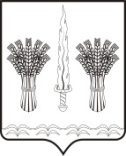 РОССИЙСКАЯ  ФЕДЕРАЦИЯОрловская область Администрация Малоархангельского района         303370  г.Малоархангельск, Карла Маркса, 78                                      телефоны: 2-33-37, 2-30-30Информацияо проведении заседания антитеррористической комиссии Малоархангельского района.11 августа 2017 года в администрации Малоархангельского района состоялось заседание антитеррористической комиссии Малоархангельского района на котором был рассмотрен вопрос:«О складывающейся обстановке на территории Малоархангельского района, по итогам 1 полугодия 2017г., по профилактике межнациональных и межконфессиональных конфликтов, способных в случае негативного развития ситуации перерасти в экстремистские и террористические проявления.»Перед присутствующими выступил с докладом Врио начальника ОМВД России по Малоархангельскому району Жидких В.А., который  доложил о проводимых и запланированных мероприятиях  направленных на профилактику межнациональных и межконфессиональных конфликтов, проводимой работе по предупреждению экстремистских и террористических проявлениях, готовности сил и средств, привлекаемых для пресечения возможных террористических актов и профилактических мерах принимаемых в данном направлении. О работе образовательных организаций, был заслушан начальник отдела образования, молодежной политики, физической культуры и спорта Кусков А.В., который довел до присутствующих информацию  о состоянии антитеррористической защищённости объектов образования на территории  района, о запланированных мероприятиях в новом учебном году направленных на выявление и профилактику терроризма, пресечение проникновения в молодежную среду экстремистской  идеологии.О проводимых профилактических мероприятиях на территориях поселений Малоархангельского района были заслушаны  главы сельских поселений района.По итогам заседания было принято решение о необходимости осуществлять мониторинг складывающейся ситуации на предмет выявления предпосылок к конфликтным ситуациям в сфере межнациональных отношений,  с целью принятия упреждающих мер по профилактике экстремистских и террористических проявлений. Отделу образования были даны рекомендации о необходимости активизации работы с учащимися, направленной на выявление и пресечение проникновения в молодежную среду экстремистской идеологии. Отделу внутренних дел было рекомендовано продолжить, совместную с органами местного самоуправления, работу по контролю за передвижением мигрантов, активизировать работу по выявлению признаков экстремизма и терроризма на территории района, скоординировать мероприятия по реализации мер.Антитеррористическая комиссия Малоархангельского района.